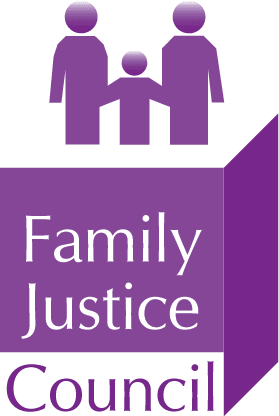 Family Justice Council Communications Strategy 2022/2023BackgroundIt has long been felt that there is a lack of awareness of the valuable work that the Council carries out and that more could be done to promote its business to other organisations, the judiciary and litigants in person.  It has been agreed, therefore, that a strategic approach should be taken to raise the profile of the Council and be one in which all members should engage.Business ObjectiveAn increased awareness of FJC business and improved use of the FJC webpages and other resources to enable better access and navigation of the family court for LiPs and interested parties.Communication ObjectiveTo employ a range of activities and resources to create communication channels, relay information and encourage engagement with other bodies.Key MessagesWhat the FJC is and what it does.  Be clear about what it cannot do (for general public)Terms of referenceCritical friend to FJB, provides expert advice from interdisciplinary perspectiveProduces guidance for professionals and/or LiPsHosts events on topical issuesResponds to government and other consultationsRecent achievementsAudience (see annex)JudiciaryLocal Family Justice BoardsOrganisations and professional bodiesSupport groupsLitigants in person and members of publicOther interested parties (eg academics, researchers, Government departments)Communications ApproachAll members and Secretariat to engageBuild on existing stakeholder list and networksEngage with Judicial Office Communications TeamEvaluationOutputs (what has been produced eg meetings, newsletter, guidance, events)Outtakes (any changes as a direct result of the communication/engagement eg number of people attending events, questions about the topic, hits on internet/social media, feedback given either unprompted or when requested)Outcomes (any longer-term changes to behaviour or attitudes eg more engagement/interaction generally, increased level of interest in events or guidance)Communication ActivitiesLocal Family Justice Boards:Summary of FJC business/standing agenda item at LFJB meetingsMembers attend LFJB meetings/use promotional Powerpoint slides or videoUse MoJ regional approach and attend monthly sessions with LFJB chairsHost meeting with LFJB chairsSeek input and feedback from LFJBs on relevant issuesOther organisations, government departments and the judiciary:Members to act as ambassador - several organisations eachShare summary of FJC businessHave quarterly standing agenda itemMembers to speak at meetings/use promotional Powerpoint slides or video.Website:Review, improve and update – in conjunction with Communications TeamReview and re-organise all sections/have sections for professionals, experts, LiPs Dedicated area for Experts workPublish video explaining the work of the FJCUse the FJC logo and website link on all documentsOne stop shop/links to other guidanceIdentify certain words for search engines and within websiteTwitter: If and when permitted to have own account, otherwise use JO account. Other publications and email groups:Provide items and updates to judicial and other journals eg Judicial College, Family Law Activity Schedule Updated June 2022ActivityDateAudienceContent Owner1 & 2On holdOrganisationsRecord promotional video(s)Members with Sec’t support3June/July 2022AllWebsite review (In progress)Secretariat3Ongoing 2022AllGuidance review (Some in progress)Members1From October 2021LFJBsHost Teams meeting with LFJB ChairsSec’t & members1From October 2021LFJBsAttend/present to LFJB meetingsMembers2From Oct 2021 Organisations and judiciaryProvide FJC business summary, agenda item, attend and present to meetingsMembers6From Oct 2021OrganisationsProvide items/updates to other publicationsMembers7From April 2022LFJBs, organisations and judiciary To promote any new guidance being launched, working groups to produce an article to support the launch.Members